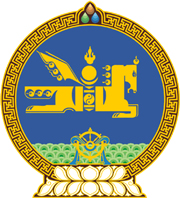 МОНГОЛ УЛСЫН ХУУЛЬ2022 оны 11 сарын 11 өдөр                                                                  Төрийн ордон, Улаанбаатар хот    ГААЛИЙН ТУХАЙ ХУУЛЬД 
    ӨӨРЧЛӨЛТ ОРУУЛАХ ТУХАЙ	1 дүгээр зүйл.Гаалийн тухай хуулийн 258 дугаар зүйлийн 258.1 дэх хэсгийн “мэргэжлийн хяналт, цагдаагийн зэрэг” гэснийг “холбогдох хяналтын болон цагдаа,” гэж өөрчилсүгэй.	2 дугаар зүйл.Энэ хуулийг 2023 оны 01 дүгээр сарын 01-ний өдрөөс эхлэн дагаж мөрдөнө.		МОНГОЛ УЛСЫН 		ИХ ХУРЛЫН ДАРГА 				Г.ЗАНДАНШАТАР 